Баш3ортостан Республика8ыМ9сетле районы Оло Ы3тама3 Баш3ортгимназия8ы муниципаль бюджетд5й5м белеем бире7 учреждение8ы!ини9туллина Р9зил9не4ИжадыОло Ы3тама32015 йылБеҙҙең ғайлә.Беҙҙең ғайлә алты кешенән тора.Атайым, әсәйем,мин, һеңлем һәм ҡустыларым. Беҙҙең ғаиләлә атайым  ғаилә  усағын булдыра.Ә әсәйем шул усаҡты һүндермәҫкә көс таба. Улар шуның менән татыу ғаилә ҡороп йәшәйһҙәр. Ғаиләне атайым менән әсәйем ҡарай, сөнки әсәйем өйҙә аш-һыу менән була, атайым һыу ташый, утын әҙерләй,мал ҡарай.Ғаиләлә төп тәрбиәсе әсәй кеше булһа ла, ул һәр саҡ атай рухында тәрбиәләнгән. Оло мәсьәлә булһынмы, вағымы- уларҙы хәл иткәндә һуңғы һүҙ атай һүҙе булған. Ир кеше- ил тотҡаһы, тигән халҡыбыҙ. Тимәк. Атай кеше ғаиләлә иң хөрмҡтлеЮң, иң абруйлы зат һаналған брорг- борондан.Атайҙар алдында ҡысҡырып һөйләшеү,улрҙан алда һүҙ багүшлау, атай менән бәхәскә инеү, уның һүҙен тыңламау, табынҡ а аҙыҡ ҡуйылғас, унан алда һонолоу- ярамай. Атай һүҙе һүҙ булған, атай теле ғаилә теле тип һаналған, атай нәҫеленән шәжәрәләр төҙөлгән. Тимәк, ғаил9  рухын,тамырын һаҡлаусы булып атай тора. Киләсәгебеҙ ышаныслы ҡулда булыр тип ышынабыҙ.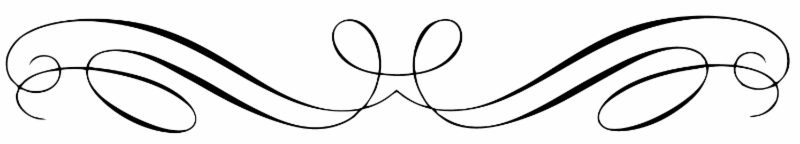 Бөгөн байрам!Беренсе октябрь бөгөн-Ололар байрамы.Өләсәйгә бүләккә типЭлдем мин шарҙарҙы.Урындарҙы йыйыштырҙым,Гөлдәргә лә һыу һиптем.Әйберҙәрҙе урынына һалып,Иҙәнде мин һеперҙем.Әле ишек тотҡаларынТорғанда һөртөп кенә.Олатайым килеп индеТыштан көлөп кенә.-Ай-һай,-тине,-бүлмәләргә,Киткән өйгә нур тулып.Башҡортостан – гөлбостан иле.Башҡортостан бик бай ил:Йәйрәп ята сәхрәләр.Туғайҙарҙа, болонда,Үҫә төрлө сәскәләр.Башҡортостан –данлы ил,Батырҙары бик ишле.Ҡаяларға яҙылғанҠаһармандар исеме.Тыуған ауыл, тыуған яҡ,Шатлыҡ бирә торған яҡ.Урманы күп, күле күп,Иген биргән ере күп.Һайрар ҡоштары ла бар,Ҡаңғылдашҡан ҡаҙҙары.Яландағы сәскә кеүекМатур-матур ҡыҙҙары.Матур бул тип теләйемШи1ыр булһын бүләгем.Тыуған яғым- Башҡортостан.Башҡотостан тәбиғәтеҮҙе бер сихри донъя.Йәштәр, ҡарттар һәммәһе ләҺоҡланып ҡарай уға!Башҡотостан тәбиғәте-Һәр миҙгелдә лә матур,Һәр биҙәге, һәр ереНаҙ һәм илһам уятыр.Йәйһылыу менән Ҡышбабай.Борон-борон заманда йәшәгән ти Ҡыш бабай менән Йәйһылыу. Улар бик татыу ғүмер иткәндәр. Бер көндө Ҡыш бабай һылыуҡайҙы ҡунаҡҡа саҡырып алырға булған.Йәй матур йәшел клдәктәрен кейеп килгән. Тик олатайҙың өйө бик һыуыҡ булғас, Һылыуҡай ҡайтырға ашыҡҡан. Ҡыш бабай быны күреп ҡала ла үпкәләп:-Әллә ҡайтырға йыйынаһың инде? Бна ейәнсәрем сәй ҡуйып йөрөй, -ти.-Юҡ, Ҡыш бабай ҡалыр инемдә ул, бик ныҡ өшөнөм бит әле.-тигән дә, ишеккә йүнәлгән.Бабай асыуланып Йәй8ылыуға ташланған. Шул арала Көҙ бабай килеп уларҙы айыра:-Нимә ҡылаһығыҙ һеҙ? Хәҙер үк һеҙҙең арағыҙға торам да, мәңгелеккә шунда ҡалам!- тип асыуланған.Шунан бирле Ҡыш менән Йәй араһында Көҙ тора икән.Тамсы тама, мин йылмаямКөләс яҙ етте бына.Тауыҡ, ҡаҙҙар ҡаңғылдаша,Ҡалай шатлана ана.Ҡояш йылыһын йәлләмәй.Бөрөләр күҙен аса.Күләүектә бата-батаҠыш та йүгереп ҡаса.Минең илем.Башҡортостан беҙҙең уртаҡВатан,Киләсәккә ҡыйыу талпына.Көрәштәрҙә тыуған ирек таңыНурын һибә бөтә халҡына.Ҡояш һымаҡ булһын минең илем,Гөлдәре лә үҫһен аҡ ҡына.Кешеләре булһын ирек менән,Йөрәктәре булһын пак ҡына.Шул илемде дошмандан һаҡлағанСалауатҡай була исемкәйе!Батшаларға башын һалмағанБатыр исемен онотмаҫ илкәйе!Атайым.Атайым янындаМиңә бик тә рәхәт.Ҡурсағыма бишек эшләй.Уға бик ҙур рәхмәт.Уны мин бик тә яратам.Байрам менән ҡотлап,Бүләк таратам.Атай мең йәшә һин,Мең йәшә!Һинең менән бергә булһынҒәзиз әсәм!Әсәйем!Әсәйем егәрле минең.Һауыт-һабаны ул йыуа.Керҙәрен дә йыуып ташлайЫшанмаһаң үҙең ҡара.Беҙҙе иртән һөйә-һөйәЙошаҡ ҡулдары тейә.Мәктәпкә китер саҡтаСәстәрҙе матур үрә.Ашарға ла тәмле итепТел йоторлоҡ бешерә.Эргәһендә майлы ҡоймаҡРәхмәт кенә әйттерә.Аҡ ҡыш.Ҡыш миҙгелен бабай тиҙәр,Ысынлап та бабай ул.Ҡыш бабайҙың балаларғаБүләктәре була мул.Уйнарға сыҡһам урамға,Уйнай ул беҙҙең менән.Бит остарын ҡыҙартаҺалҡын ҡулдары менән.Ябалаҡлап ҡар яуҙыраТыны менән өйөртә.Бәғзеләрҙе өшөттөрөпӨйҙәренә йүгертә.8 март.Һигеҙенсе март бөгөн-Әсәйемдең байрамы.Әсәйемә бүләккә типЭлдем мин шарҙарҙы.Урындарҙы йыйыштырҙым,Гөлдәргә лә һыу һиптем.Әйберҙәрҙе урынына һалып,Иҙәнде мин һеперҙем.Әле ишек тотҡаларынТорғанда һөртөп кенә.Атайым килеп индеЭштән көлөп кенә.-Ай-һай,-тине,-бүлмәләргә,Киткән өйгә нур тулып.-Мин бит бөгөн өйөбөҙҙәУйнаным әсәй булып...Гөлсәсәкә.Тәҙрәмдә торған гөлөмә,Ҡояш та нурын һибә.-Ҡарағыҙсы был гөлгә ,-типӘсәйем дә һөйөнө.Көн дә иртән һәм кисен дәҺыу һибәм мин гөлөмә.Шатлыҡ һәм наҙын бирһенМинең матур илемә.Матур үҫһен, иркен үҫһенГөлөм тәҙрәм төбөндә.Оҙон юлдар көтө уны-Сәскәле көн алдында.Салауатҡай!Ер ярылған мәлдән төйөк булғанБашҡортостан тигән илемдә.Мин таныштым оло донъя менән.Үҙебеҙҙең башҡорт телендә.Башҡортостан беҙҙең уртаҡ ВатанКиләсәккә ҡыйыу талпына.Көрәштәрҙә тыуған ирек таңыНурын һибә бөтә халҡына.Ҡояш һымаҡ булһын минең илем,Гөлдәре үҫһен саф ҡына.Кешеләре булһын ирек менән,Йөрәктәре булһын аҡ ҡына.Шул илемде дошмандан һаҡлағанСалауатҡай була исемкәйе!Батшаларға башын һалмағанБатыр исемен онотмаҫ илкәйе!Салауат! Ниндәй батыр һин,Илкәйеңде яҡлап һаҡлағанһың,Башҡорттарҙың данын аҡлағанһың.Йылдар аша йырың һис өҙөлмәҫ!Исемкәйең ҡалыр мәңге хәтерҙә!